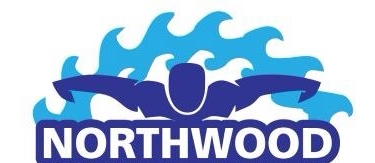 Northwood Swim Club would be happy to partner with you and assist you in giving your children the skills and technique they need.  Northwood Swim Club, in partnership with Community Pools, offers an interactive swim lesson program that meets the needs of beginners through advanced swimmers.  See separate schedule.Please print clearly.  ONE form per child.  First name: ________________________Last name: ___________________________Address: _______________________________________________________________MEMBER #:________                         NON-MEMBER:________Parent’s Name:_____________________________________Email address: _____________________________________Cell phone__________________________    Additional phone: _______________________In case of EMERGENCY- Contact:________________________________________________1st choice Session Dates: ______________________   Class: _______      2nd choice Session Dates: _____________________   Class: _______3rd choice Session Dates:______________________  Class: _______Swim Lesson SummaryTotal Number of Sessions (member rate): $30.00 ea    X  _____  = $______        Total Number of Sessions (non-member rate): $70.00 ea  X _____=   $_______Sibling discount:_______Total $_______ Please make ALL checks payable to NORTHWOOD SWIM CLUB.  Your canceled check is your receipt.There is a returned check fee of $40.00 for all returned checks.My signature below acknowledges that I have read and understand the Northwood Swim Club rules, and agree by the submission of my membership/lesson fees to abide by them (rules available on the website).On occasion Northwood Swim Club takes photographs and/or video of the pool and surrounding property while members are present. These photos and video segments are used strictly for promotional purposes in print and on the web. By signing the application form you authorize Northwood Swim Club to use photos/video of you and your family members for this purpose. If you have questions or concerns about this policy please contact the event coordinator. ____________________________________________________________________________Signature				Print Name				 DateFor office use only: Check received: _____________ Check No.: ________ Amount: $_________SESSION CONFIRMATIONNORTHWOOD SWIM CLUBCHILD:_____________________________________SESSION DATES:_____________________________CLASS:____________TIME:____________SESSION DATES:_____________________________CLASS:____________TIME:____________